Выбери свою линию – НТСК!	В этом учебном году 15 ноября открыл свои двери для будущих абитуриентов Нижнетагильский строительный колледж, где и побывали ребята  из объединения «Юный предприниматель» (8 чел.). Некоторые учащиеся пришли с родителями. Цель данного мероприятия – информирование молодых людей о  возможностях получения профессионального образования в городе Нижний Тагил.	Будущих абитуриентов встречали студенты и педагоги колледжа. В ходе мероприятия  учащихся познакомили с правилами приёма, содержанием образовательных программ всех профессий и специальностей. Перед ребятами выступили администрация колледжа,  студенческая агитбригада, которая в творческой форме представила специальности колледжа и студенческую жизнь. В холле колледжа развернули свою работу консультационные пункты, где ребята могли получить исчерпывающую информацию по всем интересующим их вопросам. 	Посещение дня открытых дверей – это ещё один верный шаг в выборе будущей профессии и успешной карьеры. Надеемся, что у наших ребят всё получится, ведь они являются участниками  профориентационного проекта «Маршрут успеха». 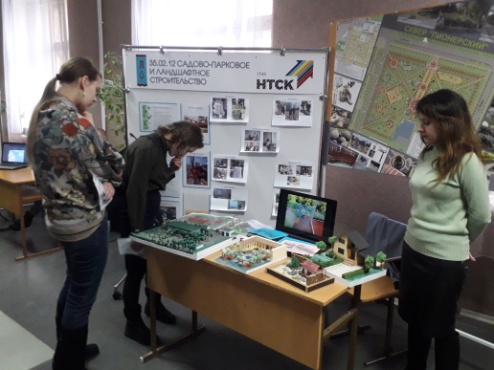 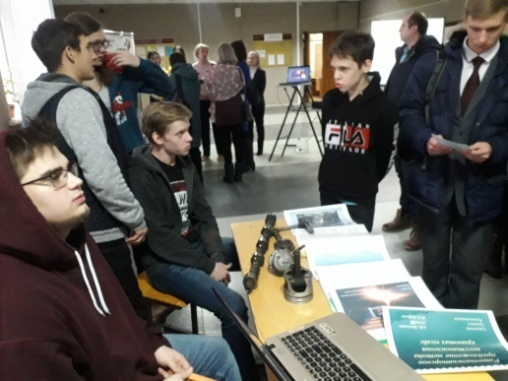 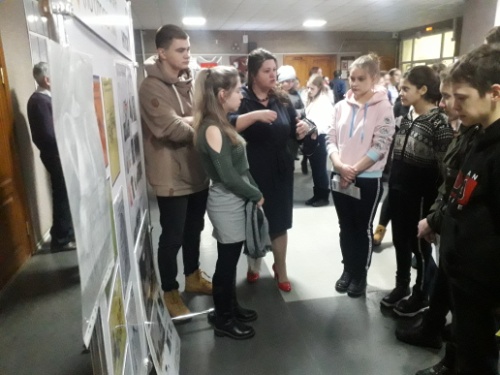 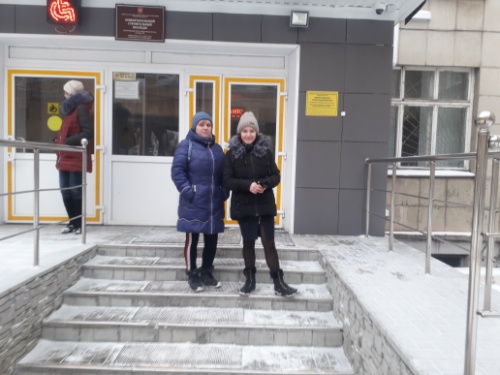 